
School Community Council Meeting Agenda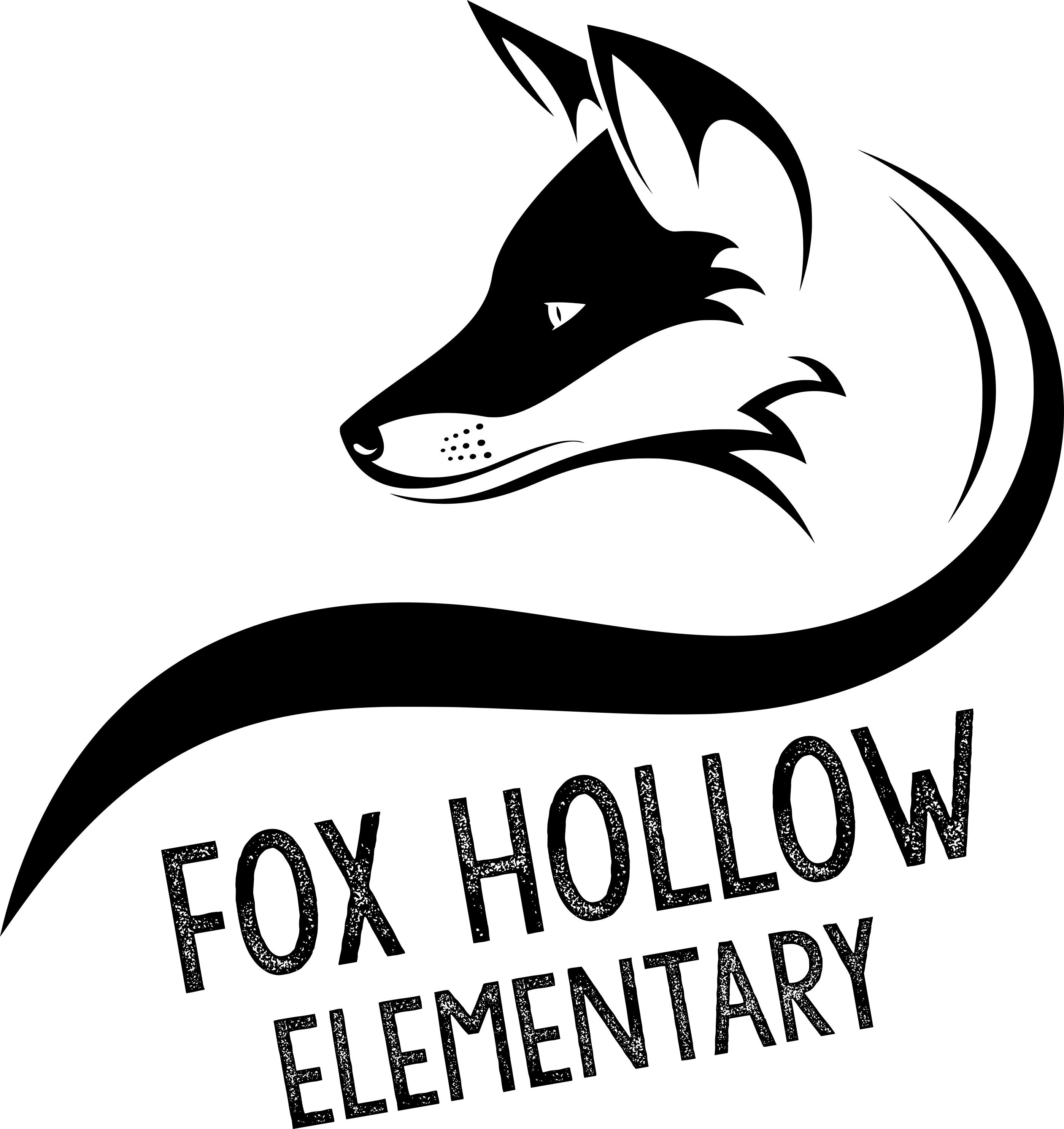 2:00 p.m.  – Video Conference – 07/31/20Council MembersTiffany Carlino – chair						Amy Adams, PrincipalSusannah Holden – vice chair					John Scovill, Asst. Principal	Kristina Leikam						Betsy Goodwin, Secretary	Harmony Mitchell						Kelsy SchneiterCarli Lewis							Kristen CleggIrene CleggNiki GeorgeAlayne AlbistonLisa EskesenAgendaDiscussion regarding change to Land Trust Plan for 20-21 school yearIf you are not a member of the Council and would like to attend, please email elizabeth.goodwin@jordandistrict.org  to be added to the video conference.